ПРИЈАВА ЗА ТАКМИЧЕЊЕ:ПРИЈАВАза Републичко такмичење из МАТЕМАТИКЕ ученика економских, правно-биротехничких, трговинских и туристичко-угоститељских школа СрбијеПријављујемо следеће ученике за такмичење:Пријављујемо следеће наставнике пратиоце за такмичење:__________________, _____________				Директор школе						М.П. 		___________________________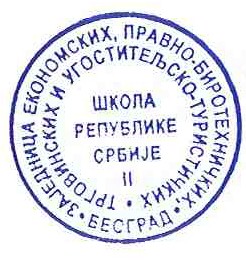 Назив школеМестоАдреса школеТелефон школеE-mailИме и презимеученикаБрој мобилног телефонаНаставник менторПрви разредДруги разредТрећиразредЧетвртиразредИме и презиме наставника-пратиоцаБрој мобилног телефона